Plán práce SEPTEMBERV I T A J T E 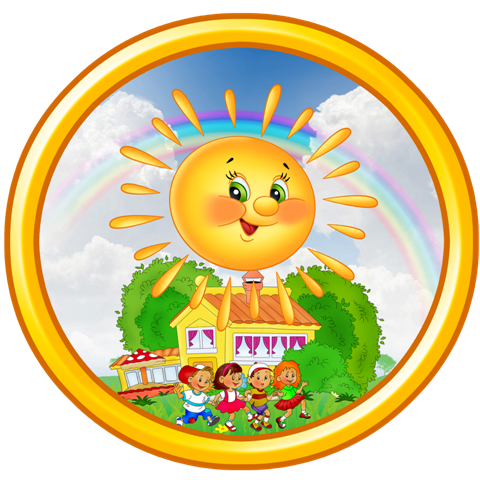 V   Š K O L E !01. 09. Deň ústavy SR – štátny sviatok02. 09.Slávnostné otvorenie školského roka o 8,30 hod.RŠ, ZRŠ, všetci uč. a vych.02. 09.Pracovná porada o 10,30 hod. v zborovni školyRŠ, ZRŠ, všetci pedagog. prac.03. 09.Začiatok vyučovania podľa rozvrhu, stravovanie v ŠJRŠ, ZRŠ, všetci03. 09.Vyhlásenie zberu papiera do 16. 12. 2013od 03. do 18. 09.Nábor do záujmových krúžkov11. 09.Rodičovská rada zasadnutie o 15,30 hod.p. Lukáčová, RŠ, ZRŠ a všetci uč. a vych.11. 09.Triedne rodičovské schôdzky a plenárka RR1. aj 2. stupeň o 16,30 hod.p. Lukáčová, RŠ, ZRŠ a všetci uč. a vych.11. 09.Vzdelávacie poukazy, vydaniep. Laciková, p. Šudiová11. 09.Informácie na rodič. združ. o prof. orient. 9. roč.VP p. Turečeková12. 09.Teoretická časť OŽaZ 2. stupeňtr. uč., všetci ped., ZRŠ13. 09.Praktická časť OŽaZ 1. a 2. stupeňtr. uč., všetci ped., ZRŠ, RŠdo 13. 09.Depistáž detí zo sociálne znevýhodneného prostrediap. Magdolenová, p. Štrbovádo 13. 09.Doplnenie ŠkVP – podľa platných UO a odporúčaní ŠŠI aj vych. ŠKD a CVČved. MZ, PK a ved ŠKD, CVČ15. 09.Štatistické výkazy EDUZBER, vzdel. poukazyRŠ, ZRŠ, p. Laciková, p. Šüdiovádo 15. 09.Žiadosti o asistentov učiteľaŠPG p. Štrbováod 16. 09.Plavecký kurz 1. stupeň – 4. a 3. roč.ZRŠ 1. st. a uč. 3. a 4. roč.18. 09.Zasadnutie žiackeho parlamentuRŠ, ŠPG, soc. ped., p. Laciková18. 09.Topoľčiansky deň zdravia20. 09.Spracovanie a administratíva vzdelávacích poukazovp. Lacikovádo 20. 09.Administratíva IVVP žiakov so ŠVVPŠPG p. Štrbovádo 20. 09.Informované súhlasy na vykonávanie odborných intervenciíŠPG p. Štrbová24. 09.Na kolesách proti rakovine – reláciaŠKD25. 09. „Na kolesách proti rakovine“ – zbierka, aktivity v ŠKDŠKD25. 09.Zistiť záujem žiakov o SŠ – 9. ročníkVP p. Turečeková27. 09.Aktualizovať informácie o VP na internetovej stránke školyVP p. Turečeková, p. Šüdiovádo 30. 09.Štruktúra kariérových pozíciíRŠ, ZRŠ, p. Miartanovádo 30. 09.Plán kontinuálneho vzdelávaniaRŠ, ZRŠ, všetci ped. a vých. prac.do 30. 09.Začiatok kurzu „Spoločenského tanca a správania“ – 9. roč.RŠ, ZRŠ 2. st., tr. uč. 9. roč.celý september aj októberZáložka do knihy spája slovenské školyp. Vystrčilová